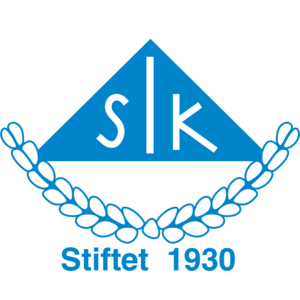 Årsmøtet i SIK FotballgruppaTirsdag 11. Februar 2020Kl. 1900 på klubbhusetSakslisteGodkjenne stemmeberettigedeGodkjenne innkalling og sakslisteVelge dirigent, sekretær, samt 2 representanter til å underskrive protokollenÅrsmeldingRegnskapInnkomne sakerValgStyret